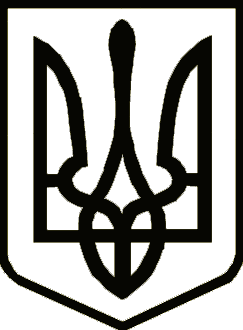 УкраїнаСРІБНЯНСЬКА СЕЛИЩНА РАДАРОЗПОРЯДЖЕННЯ                                                                                                                                                                                                                                                                                                                                                                                                                                                                                                                                                                                                                                                                                                                                                         Про скликання засідання виконавчого комітету Срібнянської селищної ради Відповідно до статті 53 та пункту 20, частини 4 статті 42 Закону України «Про місцеве самоврядування в Україні», зобов'язую:Скликати засідання виконавчого комітету Срібнянської селищної ради 16 грудня 2021 року о 11-00 годині в залі засідань селищної ради.На розгляд засідання виконавчого комітету винести наступні питання:Про схвалення проєкту бюджету Срібнянської селищної територіальної громади на 2022 рік. Про погодження  фінансового плану Комунального некомерційного підприємства «Срібнянська центральна лікарня» Срібнянської селищної ради Чернігівської області на 2022 рік.Про наміри передачі в оренду нерухомого майна, що належить до комунальної власності Срібнянської селищної ради.Про затвердження Порядку про квартирний облік при виконавчому комітеті Срібнянської селищної  ради.Про затвердження штатного розпису КП «Комунгосп» Срібнянської селищної ради Чернігівської області на 2022 рік.                                                                                                                                                                                                                                                                                                                                                                                                                                        Про створення матеріальних резервів для запобігання та ліквідації надзвичайних ситуацій.Про присвоєння поштової адреси.Про надання дозволу на виготовлення технічної документації на виявлене безхазяйне нерухоме майно.Про видалення зелених насаджень при проведенні заходів з благоустрою. Про видалення зелених насаджень. Про звіт по виконанню плану заходів щодо запобігання та протидії корупції серед працівників селищної ради за 2021 рік. Про затвердження Плану заходів щодо запобігання та виявлення корупції серед працівників Срібнянської селищної ради на 2022 рік. Про виключення житлового приміщення з числа службових.Про надання дозволу на вчинення правочину щодо майнових прав малолітньої дитини. Про надання статусу дитини-сироти. Про затвердження штатного розпису комунальної установи «Трудовий архів» Срібнянської селищної ради на 2022 рік. Про затвердження плану роботи виконавчого комітету селищної ради на І квартал 2022 року. Про розгляд звернення Срібнянської дільниці АТ «Чернігівгаз». Про розгляд звернень громадян. Селищний голова                                                                Олена ПАНЧЕНКО13 грудня2021 року    смт Срібне			      №216